Prestonwood Elementary 2018-2019 School Supply ListSixth Grade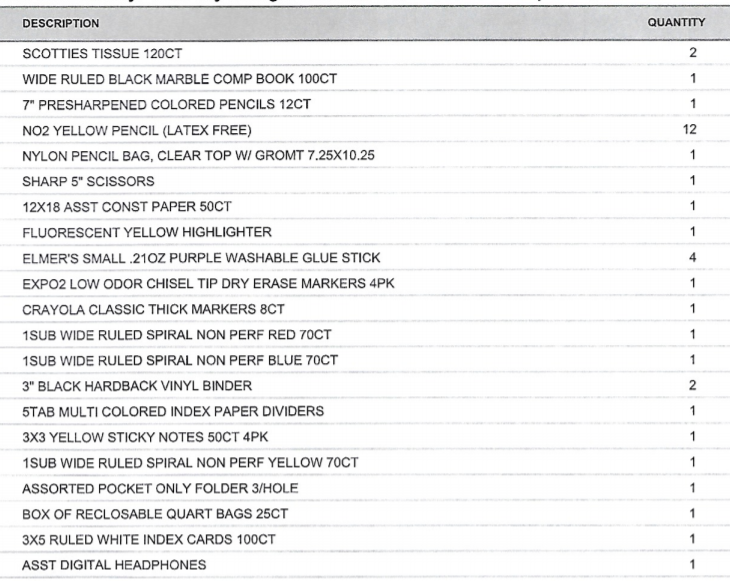 